
Det är tillåtet att kopiera och på annat sätt mångfaldiga innehållet.Om du citerar, var god uppge källan på följande sätt:Källa: SCB,   It is permitted to copy and reproduce the contents in this publication.When quoting, please state the source as follows:Source: Statistics Sweden, .Förord Syftet med undersökningen är att belysa sjukfrånvaron under sjuklöneperioden. Sjuklöneperioden är den tid då arbetsgivaren betalar sjuklön till en arbetstagare, som på grund av sjukdom, inte är på arbetet. Statistiken visar hur sjukfrånvaron under sjuklöneperioden ser ut. Via de insamlade uppgifterna skattas antalet sjukfall, sjukdagar och ersättningsdagar per anställd och kvartal fram samt antalet fall per fallängd.SCB Sammanfattning Antalet sjukdagar per anställd minskade under andra kvartalet 2021 jämfört med motsvarande kvartal 2020. Det totala antalet sjukdagar under sjuklöneperioden var 1,84 dagar per anställd. För kvinnor minskade sjukdagar per anställd med 0,33, medan det för män minskade med 0,21 sjukdagar per anställd. Generell information om hur Konjunkturstatistik över sjuklöner genomförs och information om variablerna finns att tillgå under rubriken Dokumentation på undersökningens webbsida www.scb.se/am0209.Bortfall och övertäckningAndra kvartalet 2021I nedanstående tabell redovisas kvartalsbortfallet för de utvalda juridiska enheterna. Tabellen visar även kvartalsbortfallet efter att bortfallet storleksvägts.
Övertäckningen inom Näringslivet uppgick under andra kvartalet 2021 till 7,0 procent. För Offentlig förvaltning var motsvarande siffra 0,0 procent och för HiO 0,1 procent. HiO: Hushållens icke-vinstdrivande organisationer.GrundtabellerAntal sjukdagar och anställda under sjuklöneperioden efter sektor och könAndra kvartalet 2021Antal sjukfall och anställda under sjuklöneperioden efter sektor och kön
Andra kvartalet 2021Antal sjukfall under sjuklöneperioden per fallängd i dagar Andra kvartalet 2021Antal sjukdagar och anställda under sjuklöneperioden efter näringsgren SNI 2007 och könAndra kvartalet 2021Antal sjukfall och anställda under sjuklöneperioden efter näringsgren SNI 2007 och könAndra kvartalet 2021The statistics illustrate sick leave during a sick pay period. The sick pay period is the time when the employer pays sick pay to an employee who is not at work because of illness. The statistics present a picture of the overall development of sick leave.Summary The number of sick days per employee during a sick pay period decreased in the second quarter of 2021 compared with the corresponding quarter of 2020. The average number of sick days during a sick pay period was 1.84 days per employee.Among women, the number of sick days per employee decreased by 0.33 days and among men the sick days decreased by 0.21 days compared with the corresponding quarter of 2020.ProducentStatistiska centralbyrån (SCB)Avdelningen för Social statistik och analys701 89 Örebro010-479 40 00FörfrågningarLena Österberg010-479 60 19lena.osterberg@scb.seProducerStatistics Sweden, Social Statistics and Analysis DepartmentSE-701 89 Örebro, Sweden+46 10-479 40 00EnquiriesLena Österberg+46 10-479 60 19lena.osterberg@scb.seDenna publikation finns enbart i elektronisk form på www.scb.seThis publication is only available in electronic form on www.scb.seBortfallNäringslivetOffentlig förvaltningHiOBortfall14,63,512,6Bortfall (storleksvägt)14,13,712,7SektorKönSjukdagarSjukdagarSjukdagarSjukdagar per anställd1Sjukdagar per anställd1Sjukdagar per anställd1Anställda1Anställda1Anställda1NäringslivKvinnor2 380 1802 380 180±267 9631,88±0,211 264 056±20 436Män3 080 6043 080 604±203 0071,51±0,102 036 058±22 279Totalt5 460 7845 460 784±385 4031,65±0,123 300 114±29 678KommunKvinnor1 926 9051 926 905±1 4552,89±0,01665 796±1 859Män442 436442 436±4342,10±0,01210 610±589Totalt2 369 3412 369 341±1 5232,70±0,01876 407±2 446RegionKvinnor501 054501 054±02,20±0,00227 422±0Män96 90996 909±01,51±0,0064 227±0Totalt597 963597 963±02,05±0,00291 648±0StatKvinnor230 630230 630±1241,63±0,00141 385±0Män148 814148 814±521,17±0,00127 339±0Totalt379 444379 444±1541,41±0,00268 724±0HIOKvinnor95 12695 126±7 4591,35±0,1270 650±2 630Män41 80341 803±5 2620,94±0,1344 544±2 029Totalt136 929136 929±9 7941,19±0,09115 194±3 180TotaltKvinnor5 133 8955 133 895±268 0712,17±0,112 369 309±20 688Män3 810 5663 810 566±203 0751,53±0,082 482 778±22 379Totalt8 944 4618 944 461±385 5301,84±0,084 852 087±29 948SektorKönSjukfallSjukfallSjukfallSjukfall per anställd1Sjukfall per anställd1Sjukfall per anställd1Anställda1Anställda1Anställda1NäringslivKvinnor565 342565 342±50 4680,45±0,041 264 056±20 436Män687 680687 680±38 2950,34±0,022 036 058±22 279Totalt1 253 0221 253 022±75 0850,38±0,023 300 114±29 678KommunKvinnor437 378437 378±3460,66±0,00665 796±1 859Män105 818105 818±910,50±0,00210 610±589Totalt543 196543 196±3810,62±0,00876 407±2 446RegionKvinnor127 138127 138±00,56±0,00227 422±0Män25 63925 639±00,40±0,0064 227±0Totalt152 777152 777±00,52±0,00291 648±0StatKvinnor50 74450 744±300,36±0,00141 385±0Män31 23231 232±120,25±0,00127 339±0Totalt81 97781 977±380,31±0,00268 724±0HIOKvinnor22 18122 181±1 4520,31±0,0270 650±2 630Män9 1859 185±8780,21±0,0244 544±2 029Totalt31 36631 366±1 9210,27±0,02115 194±3 180TotaltKvinnor1 202 7841 202 784±50 4900,51±0,022 369 309±20 688Män859 554859 554±38 3050,35±0,022 482 778±22 379Totalt2 062 3382 062 338±75 1100,43±0,024 852 087±29 948LängdSjukfallSjukfallSjukfall1568 878±28 8392395 433±19 6303255 952±14 7624169 401±10 7285151 633±9 683667 295±6 912786 284±7 463854 650±5 134937 304±3 6091032 026±4 5801131 634±5 4901233 412±5 3081318 903±6 32414140 491±11 678Totalt2 043 295±74 974BranschKönSjukdagarSjukdagarSjukdagarSjukdagar per anställd1Sjukdagar per anställd1Sjukdagar per anställd1Anställda1Anställda1Anställda1A-FKvinnor381 223381 223±93 7731,90±0,47201 061±4 750Män1 340 6191 340 619±113 2651,72±0,15777 185±9 462Totalt1 721 8421 721 842±149 8811,76±0,15978 247±9 753G-SKvinnor4 752 6724 752 672±249 7082,19±0,122 168 247±20 063Män2 469 9462 469 946±166 7671,45±0,101 705 593±20 250Totalt7 222 6187 222 618±350 2611,86±0,093 873 840±28 221TotaltKvinnor5 133 8955 133 895±268 0712,17±0,112 369 309±20 688Män3 810 5663 810 566±203 0751,53±0,082 482 778±22 379Totalt8 944 4618 944 461±385 5301,84±0,084 852 087±29 948BranschKönSjukfall1Sjukfall1Sjukfall1Sjukfall per anställd1Sjukfall per anställd1Sjukfall per anställd1Anställda1Anställda1Anställda1A-FKvinnor78 21678 216±10 3380,39±0,050,05201 061±4 750Män282 049282 049±21 5190,36±0,030,03777 185±9 462Totalt360 265360 265±25 2900,37±0,030,03978 247±9 753G-SKvinnor1 124 5681 124 568±48 7870,52±0,020,022 168 247±20 063Män577 506577 506±31 3910,34±0,020,021 705 593±20 250Totalt1 702 0731 702 073±69 5760,44±0,020,023 873 840±28 221TotaltKvinnor1 202 7841 202 784±50 4900,51±0,020,022 369 309±20 688Män859 554859 554±38 3050,35±0,020,022 482 778±22 379Totalt2 062 3382 062 338±75 1100,43±0,020,024 852 087±29 948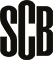 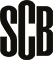 